ภาษีป้าย        เป็นภาษีที่จัดเก็บจากป้ายแสดงชื่อ ยี่ห้อ หรือเครื่องหมายการค้า หรือ โฆษณา หรือกิจกรรมอื่น เพื่อหารายได้ไม่ว่าจะแสดงหรือโฆษณาไว้ที่วัตถุใด ๆ ด้วยอักษร ภาพ หรือเครื่องหมายที่เขียน แกะสลัก จารึก หรือทำให้ปรากฏด้วยวิธีอื่นอัตราภาษี1.  ป้ายที่มีอักษรไทยล้วนคิดอัตรา 3 บาท ต่อ ตร. ซม.2.  ป้ายที่มีอักษร ไทยปนกับอักษรต่างประเทศหรือปนกับภาพและเครื่องหมายอื่น คิดอัตรา 20 บาท ต่อ 500     ตร.ซม.3.  ป้ายต่อไปนี้ คิดอัตรา 40 บาท ต่อ 500 ตร.ซม.ป้ายที่ไม่มีอักษรไทยไม่ว่าจะมีภาพหรือเครื่องหมายใดๆ หรือไม่ป้ายที่มีอักษรไทยบางส่วน หรือทั้งหมดอยู่ใต้หรือต่ำกว่าอักษรต่างประเทศ4.  ป้ายที่คำนวณพื้นที่และประเภทของป้ายเสียภาษีต่ำกว่า 200 บาท ให้เสียในอัตรา 200 บาทการยื่นแบบประเมินและการชำระภาษี1.  เจ้าของป้ายซึ่งจะต้องเสียภาษีป้าย ยื่นแบบแสดงรายการภาษีป้าย ตั้งแต่เดือนมกราคม – มีนาคม ของทุกปี โดยเสียเป็นรายปี ยกเว้นป้ายที่เริ่มติดตั้งหรือแสดงในปีแรก เสียภาษีป้ายตั้งแต่วันเริ่มติดตั้งหรือแสดงจนถึงวันสิ้นปีและให้คิดภาษีป้ายเป็นรายงวด งวดละสามเดือนของปี โดยเริ่มเสียภาษีตั้งแต่งวดที่ติดตั้งป้ายจนถึงงวดสุดท้ายของปีทั้งนี้ ตามอัตราที่กำหนด ในกฎกระทรวงซึ่งต้องไม่เกินอัตราที่กำหนดในบัญชีอัตราภาษีป้ายหลักฐานที่ต้องนำมาแสดง1.  สำเนาบัตรประจำตัวประชาชน2.  ใบเสร็จรับเงินปีสุดท้าย (เฉพาะผู้ที่เคยชำระภาษี) 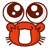 ท้องถิ่นก้าวหน้า  พัฒนาก้าวไกลร่วมใจกันเสียภาษี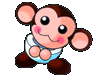 เอกสารประชาสัมพันธ์การชำระภาษี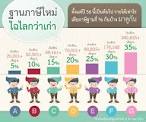 ภาษีโรงเรือนและที่ดินภาษีป้ายภาษีบำรุงท้องที่                         จัดทำโดย           เทศบาลตำบลเขาพระ            โทร ๐๗๕-๓๗๒๒๑๑การชำระภาษี        ด้วยระหว่างเดือนมกราคม – เดือนเมษายน ของทุกปีเป็นระยะเวลาที่ผู้ที่มีหน้าที่ต้องชำระภาษี ในเขตพื้นที่ตำบลเขาพระ โดยต้องยื่นแบบแสดงรายการเพื่อภาษีต่างๆ และชำระภาษี ณ สำนักงานเทศบาลตำบลเขาพระโดยมีรายละเอียดดังนี้ภาษีโรงเรือนและที่ดิน        เป็นภาษีที่จัดเก็บจาก บ้านเช่า อาคารร้านค้า ตึกแถว บริษัท ธนาคาร โรงแรม หอพัก ท่าเรือ สนามม้า สนามมวย ฟาร์มสัตว์ คลังสินค้า โรงเรียนสอนกวดวิชา บ่อปลา โรงงานอุตสาหกรรม และบริเวณที่ดินที่ปรกติใช้ร่วมไปกับโรงเรือนนั้น ฯลฯอัตราภาษี        อัตราภาษี ร้อยละ 12.50 ของค่ารายปีการยื่นแบบประเมินและการชำระภาษี1.  เจ้าของทรัพย์สินหรือผู้รับมอบอำนาจ ยื่นแบบแสดงรายการทรัพย์สิน (ภ.ร.ด.2) ต่อพนักงานเจ้าหน้าที่ซึ่งทรัพย์สินนั้นตั้งอยู่ ตั้งแต่เดือนมกราคม – กุมภาพันธ์ ของทุกปี2.  พนักงานเจ้าหน้าที่ที่ออกแบบแจ้งการประเมิน  (ภ.ร.ด.8)3.  ผู้รับการประเมินต้องชำระเงินภายใน 30 วัน นับแต่วันที่จะได้รับแจ้งการประเมิน (ภ.ร.ด.8)การอุทธรณ์        หากผู้รับการประเมินไม่พอใจในการประเมินให้ยื่นคำร้องขออุทธรณ์ภายใน 15 วัน นับแต่วันที่ได้รับแจ้งการประเมิน (ภ.ร.ด.8)อัตราโทษและค่าปรับ1.  ผู้ใดละเลยไม่ยื่นแบบแสดงรายการ มีความผิดโทษปรับไม่เกิน 200 บาท และเรียกเก็บภาษีย้อนหลังได้ไม่เกิน 10 ปี2.  ผู้ใดยื่นแบบแสดงรายการไม่ถูกต้องตามความจริงหรือไม่สมบูรณ์ มีความผิดต้องระวางโทษจำคุกไม่เกิน 6 เดือน หรือปรับไม่เกิน 500 บาท หรือทั้งจำทั้งปรับและเรียกเก็บภาษีย้อนหลังได้ไม่เกิน 5 ปี3.  ถ้าชำระค่าภาษีเกินกำหนด 30 วัน นับแต่วันถัดจากวันที่ได้รับแจ้งการประเมิน ให้เสียเงินเพิ่ม ดังนี้ไม่เกิน 1 เดือน เสียภาษีเพิ่ม 2.5%เกิน 1 เดือน แต่ไม่เกิน 2 เดือน เพิ่ม 5%เกิน 2 เดือน แต่ไม่เกิน 3 เดือน เพิ่ม 7.5%เกิน 3 เดือน แต่ไม่เกิน 4 เดือน เพิ่ม 10%เกิน 4 เดือน ขึ้นไป ให้อายัดหรือขายทอดตลาดหลักทรัพย์ โดยมิต้องขอให้ศาลสั่ง หรือออกหมายยึดหลักฐานที่ต้องนำมาแสดง1.  สำเนาบัตรประชาชน2.  ใบเสร็จรับเงินปีสุดท้าย (เฉพาะผู้ที่เคยชำระภาษี)ภาษีบำรุงท้องที่        เป็นภาษีที่จัดเก็บจากเจ้าของหรือผู้ครอบครองที่ดินอัตราภาษีจะเสียตามราคาปานกลางของที่ดิน มีหลายอัตราขอทราบรายละเอียดกับเจ้าหน้าที่ได้โดยตรงที่ดินว่างเปล่าหรือไม่ได้ทำประโยชน์จะต้องเสียภาษี 2 เท่า ของอัตราปกติการยื่นแบบแสดงรายการที่ดินและชำระภาษี1.  ให้เจ้าของที่ดิน ผู้ครอบครองยื่นแบบแสดงรายการที่ดิน (ภ.บ.ท.5) และชำระภาษีปีละครั้ง ตั้งแต่เดือนมกราคม – เมษายน ของทุกปี2.  ผู้ที่ได้รับโอนสิทธิ์ที่ดินใหม่หรือเนื้อที่ดินเปลี่ยนแปลงให้ยื่นแบบแสดงรายการที่ดิน (ภ.บ.ท.5) ภายใน 30 วันนับแต่วันที่โอนกรรมสิทธิ์(ครบรอบระยะเวลายื่นแบบทุกๆ 4 ปี)อัตราโทษและค่าปรับ1.  ไม่ยื่นแบบภายในกำหนดเสียเงินเพิ่ม 10% ของภาษี2.  ยื่นรายการไม่ถูกต้อง ค่าภาษีน้อยลงเสียเงินเพิ่ม     10% ของค่าภาษีประเมินเพิ่มเติม3.  ชี้เขตแจ้งจำนวนที่ดินไม่ถูกต้อง ค่าภาษีน้อยลงต้องเสียเงินเพิ่มอีก 1 เท่า ของค่าภาษีประเมินเพิ่มเติม4.  ชำระภาษีเกินกำหนด วันที่ 30 เมษายน ต้องเสียเงินเพิ่ม 20% ต่อปี ของค่าภาษี เศษของเดือนให้นับเป็น 1 เดือนหลักฐานที่ต้องนำมาแสดง1.  สำเนาโฉนดที่ดิน หรือ น.ส.3 ก. (ถ่ายเอกสารทั้งด้านหน้าและด้านหลัง)2.  สำเนาบัตรประจำตัวประชาชน3.  ใบเสร็จรับเงินปีสุดท้าย (เฉพาะผู้ที่เคยชำระภาษี)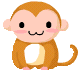 